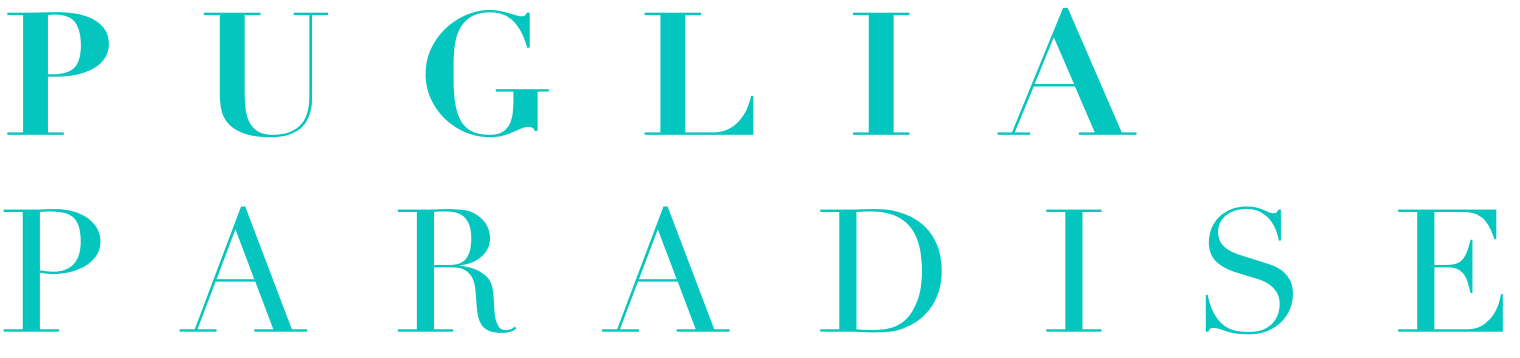 Le rôle du Guest Angel. Puglia ParadiseLe monde de l'hospitalité et du tourisme est en constante évolution pour offrir aux clients et aux voyageurs des séjours personnalisés en fonction de leurs demandes spécifiques, qui doivent être gérées par du personnel compétent, professionnel, proactif, réactif et disponible.Naît le Guest Angel, figure clé introduite par Puglia Paradise, une société de gestion professionnelle de trulli et de villas de vacances avec piscine privée et des services haut de gamme d'excellence qualitative dans les endroits les plus prestigieux et fascinants des Pouilles.Le Guest Angel est le tailleur de l'hospitalité, le concierge personnel de l'invité, répondant rapidement et de manière professionnelle à chaque demande et assurant de manière discrète et jamais intrusive que le séjour se déroule de la meilleure façon possible.“Quando si arriva in un luogo non conosciuto, avere un punto di riferimento è importante e fa sicuramente la differenza rispetto ad ogni altra struttura o circuito turistico.”“Any request, no matter how big or small, was met with calm, professional and friendly ease. He really made our stay! ”“Professionnalisme, écoute, réactivité et disponibilité.”Voici quelques-unes des critiques sur les Guest Angels de la part des clients des propriétés de Puglia Paradise : un point de référence impeccable pour les voyageurs, une figure accueillante et d'assistance avant, pendant et après le séjour, avec pour mission de garantir aux clients des vacances inoubliables et totalement relaxantes.Le Guest Angel occupe le rôle de concierge personnel, une figure clé pour les services premium proposés par Puglia Paradise.Le travail du Guest Angel commence immédiatement après la réservation de l'invité, avec le premier contact par message téléphonique suivi éventuellement d'un appel. Au cours de cette première phase, le Guest Angel envoie l'emplacement de la villa ou du point de rencontre, collecte toutes les informations nécessaires pour l'enregistrement et répond aux questions et curiosités des invités. En cas de besoins spécifiques, il réserve des services et des expériences supplémentaires selon les demandes.Le jour de l'arrivée, le Guest Angel vérifie que l'enregistrement en ligne a été correctement effectué et accueille l'invité, en illustrant la villa et en expliquant toutes les informations techniques pour profiter au mieux de tous les services qu'elle offre, en décrivant la zone où elle est située et en expliquant tout ce qui peut être utile pour passer des vacances agréables et inoubliables.Pendant le séjour, la figure du Guest Angel continue d'être présente lorsque cela est demandé, en laissant toujours la vie privée des invités en premier, mais en restant disponible pour tous les besoins ou demandes de services supplémentaires. Au moment du départ, il recueille les commentaires des voyageurs.Le travail du Guest Angel ne se limite pas à répondre aux demandes de l'hôte ou à résoudre d'éventuels problèmes. La véritable force de cette figure qui la distingue des autres figures professionnelles présentes dans le secteur de l'hôtellerie est la relation empathique qui se crée avec l'invité, qui peut survenir même avant l'arrivée à la villa. De cette manière, le Guest Angel devient un véritable agent de voyage qui personnalise le séjour en fonction des besoins, en trouvant la meilleure façon de se rapporter à tous les invités, en les surprenant avec de petits cadeaux originaux et personnalisés pour les choyer et rendre le séjour unique. Amical mais professionnel, gentil mais jamais envahissant : le Guest Angel est une figure professionnelle unique dans le secteur extra-hôtelier, qui s'intègre parfaitement dans la vision de Puglia Paradise, garantissant des normes élevées et des services premium typiques d'une installation de luxe capable de satisfaire les clients les plus exigeants.PUGLIA PARADISE Foro Buonaparte 59, 20121, Milano, Italy info@pugliaparadise.com www.pugliaparadise.com  Pour demandes de presse et entretiens personnalisésOGS PR and Communication Via Koristka 3, Milano 20154info@ogscommunication.com www.ogscommunication.com  press.ogscommunication.com